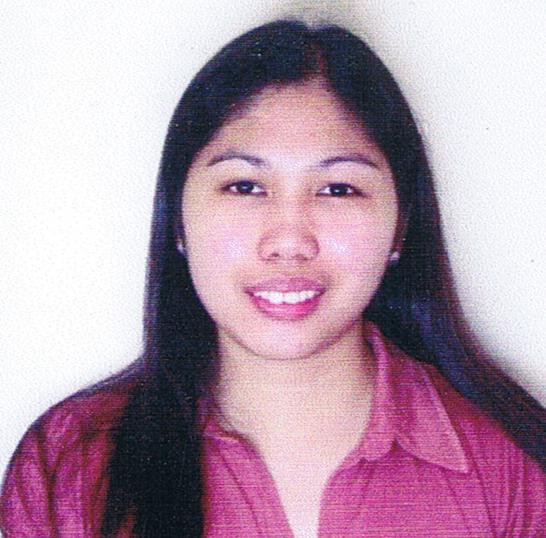 PRECIOUS DEL ROSARIO BAUTISTABlock 17 Lot 80 Phase 2 Summit View Subd. Rodriguez, RizalContact No.  0926- 8511450Ellapersi281017@gmail.comLicense no. 0990942EDUCATIONAL BACKGROUND:GRADUATE STUDIES:	   Roosevelt College Inc (A member of FEU group of schools)	   Sumulong Hi-Way, Balanti, Cainta, Rizal	   Master of Arts in Education Program Major in English Studies &	   Instruction 		Units Earned: 36TERTIARY:		Rizal Technological University		Boni Avenue, Mandaluyong City		Bachelor of Secondary Education, Major in English		S.Y. 2005SECONDARY:Roosevelt College San MateoSan Mateo, RizalS.Y. 2001PRIMARY:Dulongbayan Elementary SchoolDulongbayan I, San Mateo, RizalS.Y. 1997EMPLOYMENT RECORD:	Asian Institute of Computer Studies	Senior High School Part Time English Teacher	June 13, 2018 – April 5, 2019	Roosevelt College San Mateo		High School English Teacher	June 11, 2008- May 30, 2012	Enopi Ortigas	Full time Instructor	March – May , 2008		St. Matthew College	Substitute Second year and Third year High School English Teacher	February 4- March 5, 2008		ICT Marketing Services of the Philippines	Call Center Agent	September 10, 2007 to February 2, 2008	St. Matthew College	Substitute Elementary English Teacher	January 9, 2007 to March 31, 2007	A Division of Searchers and Staffers Corporation (SL)	Email Support under SMART Communications Inc. 	       - Answer client via email with regards to their complaints or inquiries.Create reports through MS EXCEL.NOC Helpdesk, receive calls and assist them regarding their inquiries.September 25, 2005 to December 31, 2006	Advanced Speech & Academic Professionals (ASAP)	Camp Trainer		- teaches Korean students for a month together with their parents.  -conduct activities such as games which are related in studying English and educational tours that will enhance their communication skills.		- Accent Neutralization		- Neutralization of words and its intonation.		- English as a Second Language (ESL) Instructor		- teaches English such as sentence structure, grammar, intonation, conversation. Listening and reading.	May 24, 2005 to August 31, 2005TRAININGS AND SEMINARS ATTENDED:	PEAC (FAPE) SECRETARIAT Summer 2009 In Service Training       (INSET)	Lyceum of the Philippines Laguna	April 2010	PEAC (FAPE) SECRETARIAT Summer 2009 In Service Training    (INSET)	Lyceum of the Philippines Laguna	April 30- May 2, 2009 	“Classroom Management”	Roosevelt College San Mateo, P. Ocampo St. Guitnangbayan San Mateo Rizal	August 29, 2008	SIMSDO Orientation/Seminar-Workshop “Test Construction”	Roosevelt College Cainta, Rizal	May 29-30, 2008	“Media and Our Schools’ Curriculum: Challenges and Complexities”	St. Matthew College, Inc. Ampid San Mateo, Rizal	May 17, 2008	Personality Development	MPH, St Matthew College M. Cristi St. Ampid San Mateo, Rizal	February 9, 2008	Experience IT @ SMC	AVR 2, St Matthew College M. Cristi St. Ampid San Mateo, Rizal	Fevruary 9, 2007	American Accent Training	Unit C Regal View Bldg., Regalado Avenue, Fairview Quezon City	August 6 to September 3, 2005	   “Preparing the Future Educators to be Effective Teachers”	    Mini Theater, 5th floor ITB Building, Rizal Technological University \		    Mandaluyong, City	    March 11, 2004	   “The Teacher’s Lesson Plan: Her Tool and Art” Rizal School Audio-Visual Room, Caniogan, Pasig CityMarch 22, 2004Acting Workshop: “Mi Arte”Room 217-219 Old Building, Rizal Technological UniversityBoni Ave, Mandaluyong CityFebruary 21, 28 and March 6, 2004ECHO SEMINAR “Training Seminar Communication Competence:An Urgent Call for Student Leaders and Adviser”Training Room 416, ITC Building, RTU Mandaluyong CityFebruary 12, 2003“Self-Discipline and Personality Enhancement – A Key to Success”Rizal Technological University, Boni Ave. Mandaluyong CitySeptember 15 – 16, 2001